 Consent Form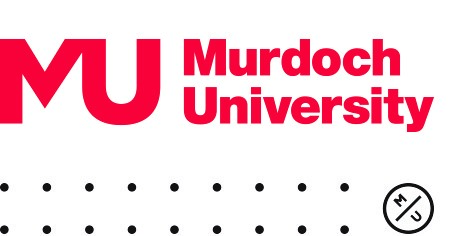 Interview Example Tick-Box…project title…The information about this study has been given to me. I have received satisfactory answers to all questions I have asked. I agree to be interviewed for / participate in this study [amend or add as necessary]. I know that I can choose not to answer any question, or stop at any time without needing to give a reason. I understand that all information provided by me is treated as confidential and will not be released by the researcher to a third party unless required to do so by law.I confirm that: [the points below should be edited as required for the specific study]	I am willing for this interview to be audio taped.	I am not willing for this interview to be audio taped.	I am willing for this interview to be video taped.	I am not willing for this interview to be video taped.	I am happy for my name / role to be used in any publications arising out of this study.	I am not willing for my name / role to be used in any publications arising out of this study.	I would like to receive a copy of any comments attributed to me for verification / or amendment	I am happy for my comments to be used without being contacted again.Name of participant: 	________________________Signature of Participant: ________________________	Date: …..../..…../…….I confirm that I have provided the Information Letter concerning this study to the above participant; I have explained the study and have answered all questions asked of me. Signature of researcher: 	________________________	Date: …..../..…../…….